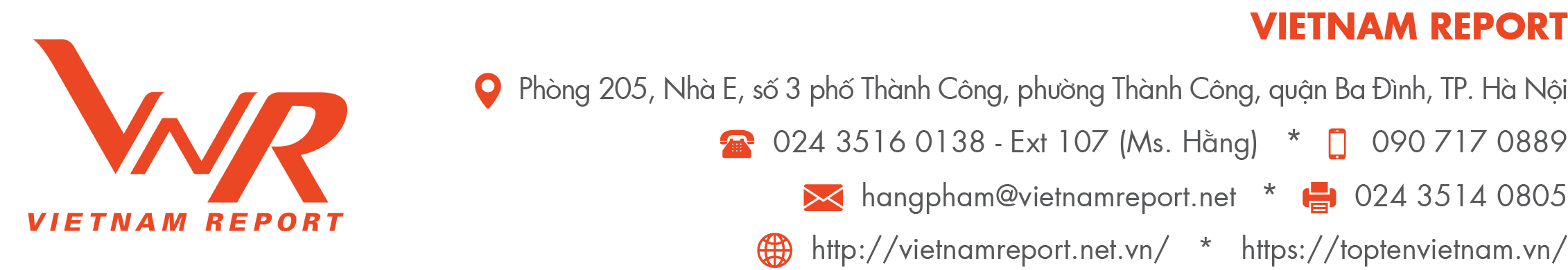  PHIẾU HỎI DOANH NGHIỆP(Phục vụ Bảng xếp hạng Top 10 Công ty thực phẩm và đồ uống uy tín năm 2020)Vietnam Report cam kết phiếu điều tra chỉ phục vụ mục đích nghiên cứu, không công bố những thông tin công ty cung cấp theo đúng quy chế bảo mật thông tin. Kính đề nghị Quý Doanh nghiệp điền đầy đủ thông tin và gửi về cho Vietnam Report trước 17h ngày 31/8/2020.Trân trọng cảm ơn!THÔNG TIN NGƯỜI ĐIỀN PHIẾUHọ và tên: ………..………………………………………………………………………………………….…......Bộ phận làm việc: ………………………………………………………………………………………………….Số điện thoại liên lạc: ……………………………………………………………………………………………...Email: ………………………………………………………………………………………………….…….........Tên Doanh nghiệp:……………………………………………………………………………………………Mã số thuế:………………………………………………………………………………………….................Loại hình hoạt động của Doanh nghiệp: Nhà nước		 Tư nhân	 Có vốn đầu tư nước ngoài (trên 50%)Lĩnh vực kinh doanh chính của Doanh nghiệp: Sản xuất và chế biến thực phẩm	 Chế biến và kinh doanh đồ uống Khác (vui lòng ghi rõ):………………………………………………………………………………………Nhóm sản phẩm chính của Doanh nghiệp: Đồ uống có cồn	 Đồ uống không cồn Sữa và sản phẩm từ sữa Đường, bánh kẹo và thực phẩm dinh dưỡng khác Gia vị, dầu ăn, thực phẩm đóng gói Thực phẩm tươi sống, đông lạnh Khác (vui lòng ghi rõ):………………………………………………………………………………………Thông tin tài chính của Doanh nghiệp Tác động của dịch COVID-19 đối với Quý Doanh nghiệp như thế nào? Tác động nghiêm trọng Tác động nghiêm trọng vừa phải Tác động ít, không đáng kể Không chịu tác động Không rõNăng lực hoạt động SXKD của Quý Doanh nghiệp hiện bằng bao nhiêu phần trăm so với trước đại dịch? (Ước tính một cách tương đối)Theo Quý Doanh nghiệp, dự kiến mất khoảng bao lâu thì hoạt động SXKD của Quý Doanh nghiệp có thể phục hồi như trước đây?Quý Doanh nghiệp vui lòng chọn 3 hành động mà đội ngũ lãnh đạo doanh nghiệp đã thực hiện trong thời gian chịu ảnh hưởng của đại dịch? Đảm bảo doanh nghiệp tồn tại và vượt qua sau khủng hoảng Dẫn dắt và làm cho doanh nghiệp thích nghi tốt để tối đa hóa hoạt động trong khủng hoảng Đưa ra những mô hình/chiến lược kinh doanh mới trong thời gian khủng hoảng Chuẩn bị những mô hình/chiến lược kinh doanh mới cho thời kỳ bình thường mới Lập kế hoạch dịch chuyển các mảng chiến lược kinh doanh cốt yếu trong khủng hoảngTop 5 khó khăn mà Quý Doanh nghiệp đang gặp phải do tác động của COVID-19?    Quản trị nhân sự lúng túng do phải phân luồng lao động làm việc theo ca, giãn cách xã hội, thiếu hụt lao động… Quản trị dòng tiền khó khăn Không đủ sản phẩm để đáp ứng nhu cầu tiêu thụ Nhu cầu tiêu thụ đối với mặt hàng của doanh nghiệp không cao trong giai đoạn dịch bệnh Đảm bảo an toàn y tế và lao động tại nơi làm việc Đảm bảo vệ sinh an toàn thực phẩm tại nơi sản xuất Đứt gãy nguồn cung ứng nguyên liệu Các vấn đề liên quan đến logistics, phân phối Khác (vui lòng nêu rõ) …………………….........……………………........................................................Trong khủng hoảng do COVID-19, theo Quý Doanh nghiệp đâu là 5 sai lầm mà doanh nghiệp Việt Nam hay mắc phải khi đối phó với sự cố bất ngờ như trên? Không đủ nguồn lực thực hiện các dự án quan trọng Đánh giá thấp sức mạnh của việc lập chiến lược/mô hình kinh doanh Không lập kế hoạch trước Quản trị rủi ro kém Quản trị hàng tồn kho không tốt Quản trị dòng tiền kém Không chú ý nhiều đến đội ngũ lao động Đánh giá thấp tác động của dịch/Chủ quan Không hành động đủ nhanh khi ứng phó với dịch Ra các quyết định (nhân sự/tài chính/đầu tư…) chậm Không đủ tiềm lực tài chính Thiếu thông tin Khác (vui lòng nêu rõ)…………………….........…………………….........................................................Theo Quý Doanh nghiệp, những thay đổi nào dưới đây sẽ phổ biến tại thời điểm hiện tại và trong tương lại gần khi doanh nghiệp phục hồi hoàn toàn hoạt động SXKD?Một cách khách quan nhất, Quý Doanh nghiệp nhìn nhận thế nào về khủng hoảng do đại dịch COVID-19? Là cơ hội để đẩy nhanh đổi mới sáng tạo Tạo ra các cơ hội mới đáng kể Đẩy nhanh đáng kể công cuộc chuyển đổi số Tạo điều kiện để dẫn đến những thay đổi sâu sắc trong chiến lược (nhân sự, kinh doanh, đầu tư..) Tạo ra thách thức đáng kể với vấn đề quản trị dòng tiềnDựa trên thực trạng hiện nay của nền kinh tế Việt Nam, niềm tin của Quý Doanh nghiệp vào sự phục hồi nhanh chóng của Kinh tế Việt Nam như thế nào? Có niềm tin rõ rệt Có niềm tin tương đối rõ rệt Chưa có nhiều niềm tin nhiều vào sự hồi phục nhanh Không có kỳ vọngTheo Quý Doanh nghiệp, triển vọng toàn ngành Thực phẩm – Đồ uống trong 6 tháng cuối năm 2020 so với 6 tháng đầu năm sẽ như thế nào? Khó khăn hơn rất nhiều Khó khăn hơn một chút Không thay đổi Khả quan hơn một chút Khả quan hơn rất nhiềuQuý Doanh nghiệp dự báo thế nào về thay đổi trong nhu cầu khách hàng về các nhóm sản phẩm sau trong ít nhất 6 tháng tới đây?Quý Doanh nghiệp đánh giá thế nào về mức độ ảnh hưởng của các yếu tố sau đến việc lập chiến lược hoạt động của Công ty trong thời kỳ bình thường mới?Top 5 chiến lược ưu tiên của Quý Doanh nghiệp bối cảnh bình thường mới là gì? Tăng trưởng doanh thu Cắt giảm chi phí Tìm kiếm thị trường mới Ưu tiên phục vụ thị trường hiện tại Tăng vốn hoạt động (IPO, phát hành thêm cổ phiếu, trái phiếu, kêu gọi góp vốn đầu tư từ các tổ chức tín dụng, đối tác chiến lược…) Tìm kiếm cơ hội từ M&A Tăng cường nghiên cứu thị trường, thị hiếu người tiêu dùng  Đẩy mạnh nghiên cứu, phát triển sản phẩm Đa dạng hóa sản phẩm phù hợp với nhiều phân khúc khách hàng khác nhau Đầu tư nghiên cứu, ứng dụng công nghệ trong sản xuất, vận hành Kiểm soát chặt chẽ nguồn nguyên liệu đầu vào Đa dạng hóa nguồn cung ứng, ưu tiên nguồn cung trong nước (so với nhập khẩu) Đầu tư cho công tác bảo quản thực phẩm, lưu kho Mở rộng, phát triển các kênh phân phối online trên nền tảng thương mại điện tử Đầu tư cho công tác đào tạo nhân lực Đầu tư cho hoạt động marketing, nhận diện thương hiệu Đầu tư nghiên cứu, đổi mới toàn diện mô hình kinh doanh Khác (vui lòng cho biết) ……………………………………………………………………………………Theo Quý Doanh nghiệp, để hỗ trợ tốt nhất cho ngành Thực phẩm – Đồ uống, Chính phủ nên chú trọng đến các biện pháp nào trong thời gian tới đây? Ổn định kinh tế vĩ mô, nâng cao mức sống cho người dân Đẩy nhanh tiến độ cổ phần hóa doanh nghiệp nhà nước Tiếp tục cải thiện hệ thống văn bản pháp lý có liên quan Tăng mức độ phạt đối với hành vi chế biến và kinh doanh thực phẩm bẩn, hàng giả, hàng kém chất lượng Tuyên truyền, nâng cao ý thức của người dân về an toàn thực phẩm Tăng cường vai trò của các hiệp hội, tổ chức nghiên cứu trong việc tư vấn kinh doanh hậu COVID-19 Khác (vui lòng cho biết) ……………………………………………………………………………………Theo đánh giá của Quý Doanh nghiệp, đâu là Doanh nghiệp thực phẩm và đồ uống tiêu biểu nhất trên thị trường Thực phẩm - Đồ uống Việt Nam hiện nay? (Xin vui lòng đánh số từ 1 – 10 doanh nghiệp trong danh sách dưới đây với thứ tự 1 là doanh nghiệp thực phẩm - đồ uống mà Quý Doanh nghiệp đánh giá tiêu biểu nhất)NHÓM NGÀNH: SỮA VÀ SẢN PHẨM TỪ SỮANHÓM NGÀNH: ĐƯỜNG, BÁNH KẸO VÀ THỰC PHẨM DINH DƯỠNGNHÓM NGÀNH: GIA VỊ, DẦU ĂN, THỰC PHẨM ĐÓNG GÓINHÓM NGÀNH: THỰC PHẨM TƯƠI SỐNG, ĐÔNG LẠNHNHÓM NGÀNH: ĐỒ UỐNG CÓ CỒNNHÓM NGÀNH: ĐỒ UỐNG KHÔNG CỒNTrân trọng cảm ơn sự hợp tác của Quý Công ty!A ˗ THÔNG TIN DOANH NGHIỆPChỉ tiêuNăm 20196 tháng đầu năm 2020Tổng tài sản (triệu đồng)Vốn chủ sở hữu (triệu đồng)Doanh thu bán hàng và cung cấp dịch vụ (triệu đồng)Tổng doanh thu (triệu đồng)Lợi nhuận trước thuế (triệu đồng)Lợi nhuận sau thuế (triệu đồng)B ˗ TÁC ĐỘNG CỦA DỊCH COVID-19 ĐẾN HOẠT ĐỘNG CỦA DOANH NGHIỆPDưới 20%Từ 20% đến dưới 40%Từ 40% đến dưới 60%Từ 60% đến dưới 80%Trên 80%Doanh thuLợi nhuậnHoạt động SXKD nói chungKhoảng 6 thángTừ 7 đến 12 thángTừ 13 đến 18 thángNhiều hơn 18 thángKhông rõDoanh thuLợi nhuậnHoạt động SXKD nói chungTại thời điểm hiện tạiTrong tương lai gần khi DN phục hồi hoạt động SXKDLàm việc từ xa dần trở phổ biến hơnÁp dụng công nghệ trong kinh doanh nhiều hơn (Số hóa, AI, tự động hóa)Giao dịch thương mại điện tử trở nên phổ biến hơnTìm kiếm các cơ hội M&A và/hoặc theo đuổi chiến lược thoái vốn dựa trên các xu hướng ngànhTại thời điểm hiện tạiTrong tương lai gần khi DN phục hồi hoạt động SXKDTái cấu trúc/định vị hình ảnh tại các thị trường hiện tạiHướng tới mô hình doanh nghiệp thâm dụng vốn nhiều hơnPhân bổ lại nguồn đầu vào trong các chuỗi cung ứngDịch chuyển xu hướng ăn uống từ tại nhà hàng sang tại nhàMối lo ngại về thực phẩm nhập khẩuHiểu biết của người tiêu dùng về giáÝ thức về vệ sinh, an toàn thực phẩmC – CHIẾN LƯỢC CỦA DOANH NGHIỆP TRONG BỐI CẢNH BÌNH THƯỜNG MỚITăng lênKhông thay đổiGiảm điKhông rõBia, rượuNước giải khátTràCà phêNước khoáng Sữa và các sản phẩm từ sữa (bao gồm cả sữa hạt)Thực phẩm tăng cường dinh dưỡng, hệ miễn dịchThực phẩm sạch và lành mạnh (VD: không có gluten…)Thực phẩm có nguồn gốc tự nhiên và hữu cơ (VD: không biến đổi gen)Thực phẩm có nguồn gốc địa phươngThực phẩm nhập khẩuThực phẩm tiện lợi, đóng góiThực phẩm tươi sốngThực phẩm đông lạnhGạo, ngũ cốc và các sản phẩm nghiền12345Yếu tố bên ngoàiYếu tố bên ngoàiYếu tố bên ngoàiYếu tố bên ngoàiYếu tố bên ngoàiYếu tố bên ngoàiTình hình kinh tế vĩ môCác Hiệp định thương mại mà Việt Nam sắp ký kết và có hiệu lực từ năm 2020Cạnh tranh thị phần giữa các doanh nghiệp trong nướcSự gia nhập thị trường của các thương hiệu nước ngoàiCác vấn đề liên quan đến luật và các quy địnhTình hình, diễn biến dịch COVID-19Yếu tố liên quan đến nhân khẩu học (bùng nổ dân số trẻ, sự già đi của dân số, gia tăng tầng lớp trung lưu…)Tốc độ đô thị hóaThay đổi hành vi người tiêu dùngHệ thống nguồn nguyên liệu trong nướcKhác (Vui lòng cho biết)………………………………Yếu tố bên trongYếu tố bên trongYếu tố bên trongYếu tố bên trongYếu tố bên trongYếu tố bên trongNăng lực tài chínhNăng lực quản trị, điều hànhTính sẵn có của lao động có kỹ năngTính sẵn có của nguyên liệu đầu vào sơ chếỨng dụng công nghệ trong SXKDCác vấn đề liên quan đến logistics và phân phốiHiệu quả các hoạt động marketing, truyền thôngKhả năng quản trị rủi roKhác (Vui lòng cho biết)………………………………D – ĐÁNH GIÁ DOANH NGHIỆP TIÊU BIỂUSTTTÊN DOANH NGHIỆPCÔNG TY CP SỮA VIỆT NAMCÔNG TY CP SỮA THCÔNG TY TNHH FRIESLANDCAMPINA VIỆT NAMCÔNG TY CP THỰC PHẨM DINH DƯỠNG NUTIFOODCÔNG TY CP GIỐNG BÒ SỮA MỘC CHÂUCÔNG TY CP THỰC PHẨM ĐÔNG LẠNH KIDOCÔNG TY TNHH MEAD JOHNSON NUTRITION (VIỆT NAM)CÔNG TY CP SỮA ĐÀ LẠTCÔNG TY CP SỮA BA VÌCÔNG TY CP SỮA QUỐC TẾ (IDP)CÔNG TY CP SỮA HÀ NỘICÔNG TY CP SỮA SỨC SỐNG VIỆT NAM – VITADAIRYCÔNG TY CP LOTHAMILKCÔNG TY CP ELOVI VIỆT NAMSTTTÊN DOANH NGHIỆPCÔNG TY TNHH NESTLÉ VIET NAMCÔNG TY TNHH THỰC PHẨM ORION VINACÔNG TY CP MONDELEZ KINH ĐÔ VIỆT NAMCÔNG TY CP ĐƯỜNG QUẢNG NGÃICÔNG TY CP THÀNH THÀNH CÔNG - BIÊN HÒACÔNG TY CP BIBICACÔNG TY CP THỰC PHẨM HỮU NGHỊCÔNG TY CP BÁNH KẸO HẢI HÀCÔNG TY TNHH PERFETTI VAN MELLE (VIỆT NAM)CÔNG TY TNHH THƯƠNG MẠI VÀ SẢN XUẤT HOÀNG MAICÔNG TY CP BÁNH KẸO TRÀNG ANCÔNG TY CP ĐƯỜNG KON TUMCÔNG TY CP MÍA ĐƯỜNG SƠN LACÔNG TY TNHH MTV HERBALIFE VIỆT NAMCÔNG TY CP BÁNH KẸO HẢI CHÂUCÔNG TY TNHH MTV BÁNH KẸO Á CHÂUCÔNG TY CP THỰC PHẨM VIỆT NAM-VIETFOODSTTTÊN DOANH NGHIỆPCÔNG TY CP HÀNG TIÊU DÙNG MASAN (MASAN CONSUMER)CÔNG TY CP ACECOOK VIỆT NAMCÔNG TY AJINOMOTO VIỆT NAMCÔNG TY TNHH DẦU THỰC VẬT CÁI LÂNCÔNG TY CP DẦU THỰC VẬT TƯỜNG ANCÔNG TY TNHH UNI - PRESIDENT VIỆT NAMCÔNG TY CP THỰC PHẨM Á CHÂUCÔNG TY CP HH VEDAN VIET NAMCÔNG TY CP KỸ NGHỆ THỰC PHẨM VIỆT NAM (VIFON) CÔNG TY CP SÀI GÒN FOODCÔNG TY CP UNIBENTỔNG CÔNG TY CÔNG NGHIỆP DẦU THỰC VẬT VIỆT NAMCÔNG TY TNHH MIWON VIỆT NAMCÔNG TY CP VIFONCÔNG TY CP THỰC PHẨM CHOLIMEXCÔNG TY TNHH WILMAR AGRO VIỆT NAMCÔNG TY CP DẦU THỰC VẬT TÂN BÌNHCÔNG TY CP LƯƠNG THỰC THỰC PHẨM SAFOCOCÔNG TY CP LƯƠNG THỰC THỰC PHẨM COLUSA - MILIKETCÔNG TY TNHH THỰC PHẨM QUỐC TẾ NAM DƯƠNGCÔNG TY CP THỰC PHẨM BÍCH CHISTTTÊN DOANH NGHIỆPCÔNG TY CP VIỆT NAM KỸ NGHỆ SÚC SẢN (VISSAN)CÔNG TY CP CHĂN NUÔI C. P VIỆT NAMCÔNG TY CP VĨNH HOÀNCÔNG TY CP GREENFEED VIỆT NAMCÔNG TY CP BA HUÂNCÔNG TY CP NAM VIỆTCÔNG TY CP ĐẦU TƯ VÀ PHÁT TRIỂN ĐA QUỐC GIA IDICÔNG TY CP TẬP ĐOÀN THỦY HẢI SẢN MINH PHÚCÔNG TY CP THỰC PHẨM SAO TACÔNG TY TNHH ĐẦU TƯ SẢN XUẤT PHÁT TRIỂN NÔNG NGHIỆP VINECOCÔNG TY CP ĐTKCÔNG TY CP THỦY SẢN VÀ THƯƠNG MẠI THUẬN PHƯỚCCÔNG TY CP TẬP ĐOÀN DABACO VIỆT NAMCÔNG TY CP THỦY SẢN HOÀI NHƠNCÔNG TY CP XNK THUỶ SẢN QUẢNG NINHCÔNG TY CP THỰC PHẨM ĐỨC VIỆTCÔNG TY CỔ PHẦN MASAN MEATLIFESTTTÊN DOANH NGHIỆPCÔNG TY TNHH NHÀ MÁY BIA HEINEKEN VIỆT NAMTỔNG CÔNG TY CP BIA RƯỢU NƯỚC GIẢI KHÁT SÀI GÒNTỔNG CÔNG TY CP BIA - RƯỢU - NƯỚC GIẢI KHÁT HÀ NỘICÔNG TY CP BIA CARLSBERG VIỆT NAMCÔNG TY CP THỰC PHẨM LÂM ĐỒNGCÔNG TY CP BIA VÀ NƯỚC GIẢI KHÁT HẠ LONGCÔNG TY TNHH SAPPORO VIỆT NAMCÔNG TY CP VANG THĂNG LONGCÔNG TY CP TẬP ĐOÀN HƯƠNG SENCÔNG TY CP BIA VÀ NƯỚC GIẢI KHÁT VIỆT HÀCÔNG TY CP RƯỢU BIA ĐÀ LẠTCÔNG TY TNHH MASAN BREWERYCÔNG TY CP TẬP ĐOÀN BIA SÀI GÒN BÌNH TÂYCÔNG TY TNHH BIA ANHEUSER-BUSCH INBEV VIỆT NAMCÔNG TY CP BIA NADA                    STTTÊN DOANH NGHIỆPCÔNG TY TNHH NƯỚC GIẢI KHÁT SUNTORY PEPSICO VIỆT NAMTẬP ĐOÀN TRUNG NGUYÊN LEGENDCÔNG TY TNHH NƯỚC GIẢI KHÁT COCA-COLA VIỆT NAMCÔNG TY CP VINACAFÉ BIÊN HÒACÔNG TY TNHH THƯƠNG MẠI DỊCH VỤ TÂN HIỆP PHÁTCÔNG TY TNHH LAVIECÔNG TY CP THỰC PHẨM QUỐC TẾCÔNG TY CP NƯỚC GIẢI KHÁT SANEST KHÁNH HÒACÔNG TY CP NƯỚC GIẢI KHÁT CHƯƠNG DƯƠNGCÔNG TY TNHH SẢN XUẤT THƯƠNG MẠI TÂN QUANG MINHCÔNG TY TNHH MTV TNI TỔNG CÔNG TY TNHH MTV CÀ PHÊ VIỆT NAMCÔNG TY CP CÀ PHÊ PHÚC SINHCÔNG TY TNHH RED BULL (VIỆT NAM)CÔNG TY TNHH TRIBECO BÌNH DƯƠNGTỔNG CÔNG TY CHÈ VIỆT NAM - CTCP (VINATEA)CÔNG TY CP NƯỚC KHOÁNG KHÁNH HOÀCÔNG TY CP NƯỚC KHOÁNG QUẢNG NINH CÔNG TY CP NƯỚC KHOÁNG QUY NHƠNCÔNG TY CP NƯỚC GIẢI KHÁT SANNA KHÁNH HÒACÔNG TY TNHH URC VIETNAM